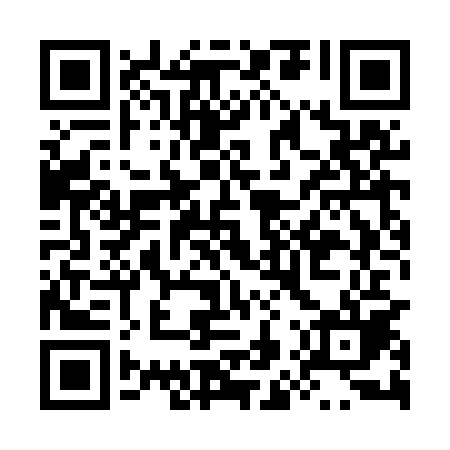 Prayer times for Bierwiecka Wola, PolandMon 1 Apr 2024 - Tue 30 Apr 2024High Latitude Method: Angle Based RulePrayer Calculation Method: Muslim World LeagueAsar Calculation Method: HanafiPrayer times provided by https://www.salahtimes.comDateDayFajrSunriseDhuhrAsrMaghribIsha1Mon4:116:1012:395:067:099:012Tue4:086:0812:395:077:119:033Wed4:056:0512:385:097:139:054Thu4:026:0312:385:107:149:075Fri4:006:0112:385:117:169:106Sat3:575:5912:385:127:189:127Sun3:545:5612:375:137:199:148Mon3:515:5412:375:157:219:179Tue3:485:5212:375:167:239:1910Wed3:455:5012:375:177:249:2111Thu3:425:4712:365:187:269:2412Fri3:395:4512:365:197:289:2613Sat3:365:4312:365:207:299:2914Sun3:335:4112:365:217:319:3115Mon3:305:3912:355:237:339:3416Tue3:265:3712:355:247:349:3617Wed3:235:3412:355:257:369:3918Thu3:205:3212:355:267:389:4119Fri3:175:3012:345:277:399:4420Sat3:145:2812:345:287:419:4721Sun3:105:2612:345:297:439:4922Mon3:075:2412:345:307:449:5223Tue3:045:2212:345:317:469:5524Wed3:015:2012:335:327:489:5825Thu2:575:1812:335:337:4910:0026Fri2:545:1612:335:347:5110:0327Sat2:505:1412:335:367:5310:0628Sun2:475:1212:335:377:5410:0929Mon2:435:1012:335:387:5610:1230Tue2:405:0812:325:397:5810:15